1542	  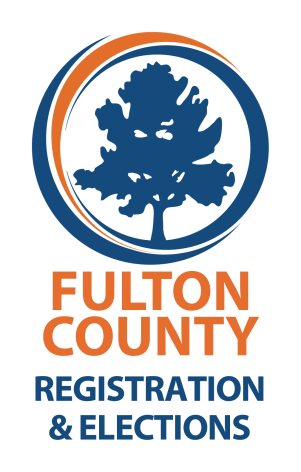 